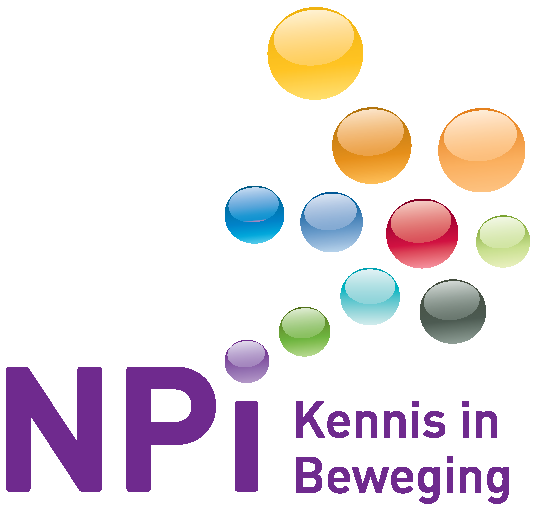 Programma
Masterclass handtherapie 'Early active' nabehandeling van flexorpeesletsels’Hotel Papendal te Arnhem
Papendallaan 3, 6816 VD Arnhem
nr. 1805381  
 Docentenmw. G. van Strien MSc, fysiotherapeut, handtherapeut CHT-NLmw. M. Wind MSc, ergotherapeut, handtherapeut CHT-NL
Zaterdag 24 november 2018

09.00 uur	Ontvangst met koffie en thee09.30 uur 	Opening en inleiding  mw. G. van Strien MSc09.45 uur	Early active - evidence based 		mw. G. van Strien MSc 11.15 uur	Koffie en /thee11.30 uur	Praktijk I  – week 1-4 behandeling flexorpeesletsel (early active) (introductie richtlijn voor flexorpeesletsel voor handchirurgen)		mw. M. Wind MSc13.00 uur	Lunch14.00 uur	Praktijk II– week 4-8 behandeling flexorpeesletsel (early active) 		Mw. G. van Strien MSc  15.15 uur	Koffie en thee15.30 uur	Praktijk III - het maken van postoperatieve spalk (early active) 	mw. M. Wind en mw. G van Strien16.45 uur	Laatste vragen en discussie
mw. G. van Strien MSc17.00 uur	Afsluiting
 
		Wijzigingen voorbehouden